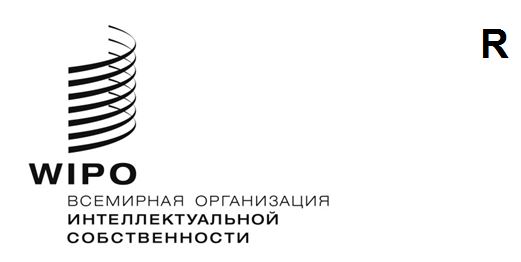 IPC/WG/50/1 Prov.оригинал: английскийдата: 1 августа 2023 годаСпециальный союз по Международной патентной классификации (Союз МПК)Рабочая группа по пересмотру МПКПятидесятая сессияЖенева, 20–24 ноября 2023 годаПРОЕКТ ПОВЕСТКИ ДНЯподготовлен СекретариатомОткрытие сессииВыборы Председателя и заместителей ПредседателяПринятие повестки дня 
См. настоящий документ.Отчет о двадцать пятой сессии Рабочей группы по классификации пяти ведущих ведомств ИС (IP5 WG1) 
Устный отчет ВПТЗ США от имени пяти ведущих ведомств ИСПроекты пересмотра МПК в области механики 
См. проекты F 157, F 160, F 166, F 170 и F 175.Проекты пересмотра МПК в области электричества 
См. проекты C 510, C 513, C 514, C 515, C 516, C 526, F 140, F 143, F 155, F 158 , F 171, F 174, F 176, F 177 и F 178.Проекты пересмотра МПК в области химии 
См. проекты C 525, C 527, F 168, F 172 и F 179.Проекты поддержания МПК в области механики 
См. проекты M 621, M 634, M 818, M 829 и M 831.Проекты поддержания МПК в области электричества 
См. проект M 633.Проекты поддержания МПК в области химии 
См. проекты M 627, M 812, M 832 и M 833.Ход работы по исключению неограничивающих ссылок (NLR) в рамках проектов M 200 – M 500 
См. проект WG 191.Последняя информация об ИТ-поддержке МПК 
Сообщение Международного бюроСледующая сессия Рабочей группыПринятие отчетаЗакрытие сессии[Конец документа]